SVAR LEKSEHJELP VED HORPESTAD SKULE 2022/2023På bakgrunn av endringar i opplæringslova om leksehjelp til alle elevane i grunnskulen har   ___________________________    fått innvilga leksehjelp 1 dag i veka. Leksehjelp på skulen vert tilbod til dei som har størst behov for dette. FAU og leiing har vorte samde om å tilby leksehjelp til elevar frå 4.- 7. trinn. Føresette som meiner at deira barn har ekstra behov for hjelp med leksene,  drøfter dette med kontaktlæraren. Kontaktlæraren vil så melde ifrå til leiinga om kven som er aktuelle for å få tilbodet.  Elevane i 3.trinn som går på SFO får gjere lekser der tysdagar.På bakgrunn av at kontaktlæraren har meldt din søknad vidare til rektor, vil eleven få søknaden innvilga.Horpestad skule står fritt til å fordele desse timane på dei ulike årstrinna. Horpestad skule gjev tilbod om leksehjelp ein dag i veka. Tilbodet varer i 60 minutt kvar gong, og startar kl.14.00, rett etter undervisningstid måndag. Tilbodet blir gitt i ei gruppe, med vaksen leksehjelpar. Oppstart leksehjelp vert veke 38.Dei føresette har ansvar for at barnet har gjort alle lekser. Tida på leksehjelp bør nyttast til skriftlege arbeid og lekser som kan gjerast på eiga hand. Leselekser der foreldra skal ha kontroll, må gjerast heime. Om barnet ditt ikkje skal bruke leksehjelpordninga ein dag må kontaktlærar få skriftleg beskjed om dette, slik at dei kan få gitt beskjed til dei som har ansvaret for leksehjelpa.Sidan leksehjelptilbodet er frivillig,  vil elevane få lov til å gå heim når dei ikkje har meir lekser igjen å gjera, eller ikkje ønskjer å gjera ein innsats. Viser elevane ei åtferd som er forstyrrande for dei andre elevane som er med på leksehjelpordninga,  vil dei bli bedne om å forlata leksehjelpa for den dagen. Horpestad skule har ingen ansvar for skyss av elevar som deltek på leksehjelp. 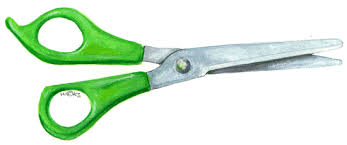 Med venleg helsing_______________________Kariann F. Leikangerrektor